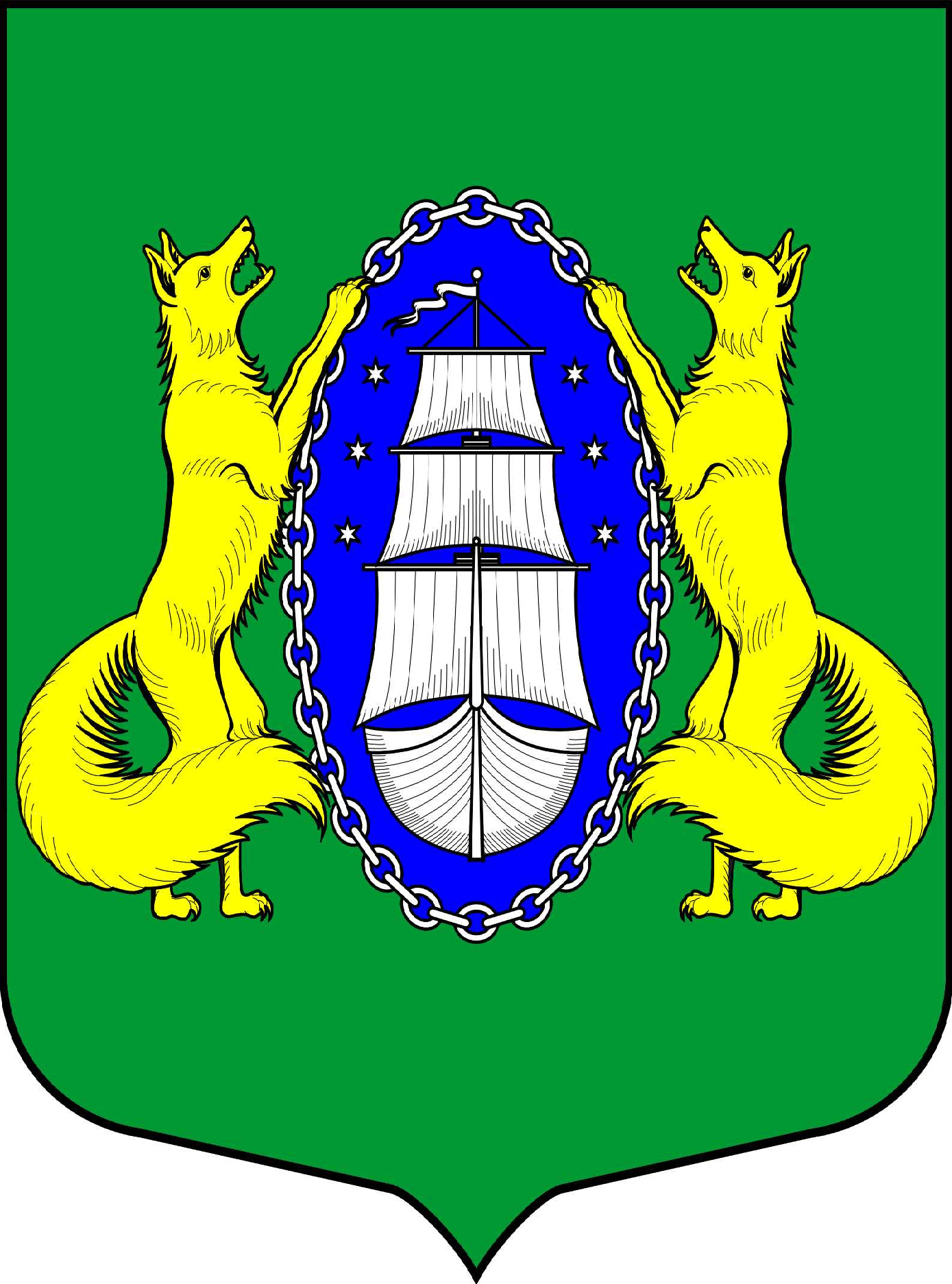 ВНУТРИГОРОДСКОЕ МУНИЦИПАЛЬНОЕ ОБРАЗОВАНИЕ САНКТ-ПЕТЕРБУРГА ПОСЕЛОК ЛИСИЙ НОСМУНИЦИПАЛЬНЫЙ СОВЕТпятый созывРЕШЕНИЕПРОЕКТ_________________________________________________________________________________________________________Проект вносит Глава местной администрации пос. Лисий Нос С.В. Федотов____. ____. _____ №                                                                                         Санкт-ПетербургОб утверждении отчёта об исполнении местного бюджета муниципального образования поселок Лисий Нос за 2015 год         В соответствии со ст.ст. 264.5, 264.6 БК РФ, Федеральным законом №131-ФЗ от 06.10.2003 г. «Об общих принципах организации местного самоуправления в Российской Федерации», Уставом муниципального образования пос. Лисий НосМУНИЦИПАЛЬНЫЙ СОВЕТ РЕШИЛ:Утвердить отчет об исполнении местного бюджета муниципального образования поселок Лисий Нос за 2015 год:- по доходам -  в сумме 69171,4 тысяч рублей,- по расходам -  в сумме 69289,0 тысяч рублей,- по дефициту местного бюджета в сумме 117,6 тысячи рублей.Утвердить показатели исполнения местного бюджета за 2015 год согласно приложениям:2.1. Исполнение доходов местного бюджета МО пос. Лисий Нос за 2015 год по кодам классификации доходов бюджета согласно Приложению 1 к настоящему Решению;2.2. Исполнение доходов местного бюджета МО пос. Лисий Нос за 2015 год по кодам видов доходов, подвидов доходов, классификации операций сектора государственного управления, относящихся к доходам бюджета согласно Приложению 2 к настоящему Решению;2.3. Исполнение распределения бюджетных ассигнований по разделам, подразделам, целевым статьям, группам, подгруппам видов расходов местного бюджета муниципального образования поселок Лисий Нос за 2015 год согласно Приложению 3 к настоящему Решению;2.4. Исполнение по ведомственной структуре расходов местного бюджета МО пос. Лисий Нос за 2015 год согласно Приложению 4 к настоящему Решению;2.5. Исполнение источников финансирования дефицита местного бюджета МО пос. Лисий Нос за 2015 год по кодам классификации источников финансирования дефицита бюджета согласно Приложению 5 к настоящему Решению;2.6. Исполнение источников финансирования дефицита местного бюджета МО пос. Лисий Нос за 2015 год по кодам групп, подгрупп, видов источников финансирования дефицита бюджета, классификации операций сектора государственного управления, относящихся к источникам финансирования дефицита бюджета согласно Приложению 6 к настоящему Решению;Настоящее Решение вступает в силу после его официального опубликования.Глава муниципального образования                                                                   В.М.ГрудниковПриложение №1к Решению Муниципального Совета МО пос. Лисий Нос№                   от               2016 г.№                   от               2016 г.№                   от               2016 г.ИСПОЛНЕНИЕИСПОЛНЕНИЕИСПОЛНЕНИЕИСПОЛНЕНИЕИСПОЛНЕНИЕИСПОЛНЕНИЕДОХОДОВ МЕСТНОГО БЮДЖЕТА МО ПОС. ЛИСИЙ НОС ЗА 2015 ГОД ПО КОДАМ КЛАССИФИКАЦИИ ДОХОДОВ БЮДЖЕТАДОХОДОВ МЕСТНОГО БЮДЖЕТА МО ПОС. ЛИСИЙ НОС ЗА 2015 ГОД ПО КОДАМ КЛАССИФИКАЦИИ ДОХОДОВ БЮДЖЕТАДОХОДОВ МЕСТНОГО БЮДЖЕТА МО ПОС. ЛИСИЙ НОС ЗА 2015 ГОД ПО КОДАМ КЛАССИФИКАЦИИ ДОХОДОВ БЮДЖЕТАДОХОДОВ МЕСТНОГО БЮДЖЕТА МО ПОС. ЛИСИЙ НОС ЗА 2015 ГОД ПО КОДАМ КЛАССИФИКАЦИИ ДОХОДОВ БЮДЖЕТАДОХОДОВ МЕСТНОГО БЮДЖЕТА МО ПОС. ЛИСИЙ НОС ЗА 2015 ГОД ПО КОДАМ КЛАССИФИКАЦИИ ДОХОДОВ БЮДЖЕТАДОХОДОВ МЕСТНОГО БЮДЖЕТА МО ПОС. ЛИСИЙ НОС ЗА 2015 ГОД ПО КОДАМ КЛАССИФИКАЦИИ ДОХОДОВ БЮДЖЕТА№ п/пКод статьиИсточники доходовПлан                     (тыс.руб.)Исполнено   (тыс.руб.)Исполнено                          (%)I000 1 00 00000 00 0000 000НАЛОГОВЫЕ И НЕНАЛОГОВЫЕ ДОХОДЫ31274,532108,7102,7%1.000 1 05 00000 00 0000 000НАЛОГИ НА СОВОКУПНЫЙ ДОХОД18237,216776,192,0%2.000 1 06 00000 00 0000 000НАЛОГИ НА ИМУЩЕСТВО1840,03023,3164,3%3000 1 11 00000 00 0000 000ДОХОДЫ ОТ ИСПОЛЬЗОВАНИЯ ИМУЩЕСТВА, НАХОДЯЩЕГОСЯ В ГОСУДАРСТВЕННОЙ И МУНИЦИПАЛЬНОЙ СОБСТВЕННОСТИ10424,611784,5113,0%4000 1 13 00000 00 0000 000ДОХОДЫ ОТ ОКАЗАНИЯ ПЛАТНЫХ УСЛУГ(РАБОТ) И КОМПЕНСАЦИИ ЗАТРАТ ГОСУДАРСТВА682,4283,241,5%5.000 1 16 00000 00 0000 000ШТРАФЫ, САНКЦИИ, ВОЗМЕЩЕНИЕ УЩЕРБА90,3192,3213,0%6.000 1 17 00000 00 0000 000ПРОЧИЕ НЕНАЛОГОВЫЕ ДОХОДЫ0,049,30,0%II000 2 00 00000 00 0000 000БЕЗВОЗМЕЗДНЫЕ ПОСТУПЛЕНИЯ37078,837062,7100,0%7000 2 02 00000 00 0000 151БЕЗВОЗМЕЗДНЫЕ ПОСТУПЛЕНИЯ ОТДРУГИХ БЮДЖЕТОВ БЮДЖЕТНОЙ СИСТЕМЫ РОССИЙСКОЙ ФЕДЕРАЦИИ37078,837062,7100,0%8000 2 02 03000 00 0000 151СУБВЕНЦИИ СУБЪЕКТОВ РОССИЙСКОЙ ФЕДЕРАЦИИ И МУНИЦИПАЛЬНЫХ ОБРАЗОВАНИЙ 1232,71216,698,7%ИТОГО ДОХОДОВ68 353,369 171,4101,2%Приложение №2к Решению Муниципального Совета МО пос. Лисий Нос№                   от               2016 г.№                   от               2016 г.№                   от               2016 г.ИСПОЛНЕНИЕИСПОЛНЕНИЕИСПОЛНЕНИЕИСПОЛНЕНИЕИСПОЛНЕНИЕИСПОЛНЕНИЕДОХОДОВ МЕСТНОГО БЮДЖЕТА МО ПОС. ЛИСИЙ НОС ЗА 2015 ГОД ПО КОДАМ ВИДОВ ДОХОДОВ, ПОДВИДОВ ДОХОДОВ, КЛАССИФИКАЦИИ ОПЕРАЦИЙ СЕКТОРА ГОСУДАРСТВЕННОГО УПРАВЛЕНИЯ, ОТНОСЯЩИХСЯ К ДОХОДАМ БЮДЖЕТАДОХОДОВ МЕСТНОГО БЮДЖЕТА МО ПОС. ЛИСИЙ НОС ЗА 2015 ГОД ПО КОДАМ ВИДОВ ДОХОДОВ, ПОДВИДОВ ДОХОДОВ, КЛАССИФИКАЦИИ ОПЕРАЦИЙ СЕКТОРА ГОСУДАРСТВЕННОГО УПРАВЛЕНИЯ, ОТНОСЯЩИХСЯ К ДОХОДАМ БЮДЖЕТАДОХОДОВ МЕСТНОГО БЮДЖЕТА МО ПОС. ЛИСИЙ НОС ЗА 2015 ГОД ПО КОДАМ ВИДОВ ДОХОДОВ, ПОДВИДОВ ДОХОДОВ, КЛАССИФИКАЦИИ ОПЕРАЦИЙ СЕКТОРА ГОСУДАРСТВЕННОГО УПРАВЛЕНИЯ, ОТНОСЯЩИХСЯ К ДОХОДАМ БЮДЖЕТАДОХОДОВ МЕСТНОГО БЮДЖЕТА МО ПОС. ЛИСИЙ НОС ЗА 2015 ГОД ПО КОДАМ ВИДОВ ДОХОДОВ, ПОДВИДОВ ДОХОДОВ, КЛАССИФИКАЦИИ ОПЕРАЦИЙ СЕКТОРА ГОСУДАРСТВЕННОГО УПРАВЛЕНИЯ, ОТНОСЯЩИХСЯ К ДОХОДАМ БЮДЖЕТАДОХОДОВ МЕСТНОГО БЮДЖЕТА МО ПОС. ЛИСИЙ НОС ЗА 2015 ГОД ПО КОДАМ ВИДОВ ДОХОДОВ, ПОДВИДОВ ДОХОДОВ, КЛАССИФИКАЦИИ ОПЕРАЦИЙ СЕКТОРА ГОСУДАРСТВЕННОГО УПРАВЛЕНИЯ, ОТНОСЯЩИХСЯ К ДОХОДАМ БЮДЖЕТАДОХОДОВ МЕСТНОГО БЮДЖЕТА МО ПОС. ЛИСИЙ НОС ЗА 2015 ГОД ПО КОДАМ ВИДОВ ДОХОДОВ, ПОДВИДОВ ДОХОДОВ, КЛАССИФИКАЦИИ ОПЕРАЦИЙ СЕКТОРА ГОСУДАРСТВЕННОГО УПРАВЛЕНИЯ, ОТНОСЯЩИХСЯ К ДОХОДАМ БЮДЖЕТА№ п/пКод статьиИсточники доходовПлан                     (тыс.руб.)Исполнено   (тыс.руб.)Исполнено                          (%)I000 1 00 00000 00 0000 000НАЛОГОВЫЕ И НЕНАЛОГОВЫЕ ДОХОДЫ31274,532108,7102,7%1.000 1 05 00000 00 0000 000НАЛОГИ НА СОВОКУПНЫЙ ДОХОД18237,216776,192,0%1.1000 1 05 01000 00 0000 110Налог, взимаемый в связи с применением упрощенной системы налообложения.17969,216516,9186,4%1.1.1182 1 05 01011 01 0000 110Налог, взимаемый с налогоплательщиков, выбравших в качестве объекта налогообложения доходы14190,014348,2101,1%1.1.1.1182 1 05 01012 01 0000 110Налог, взимаемый с налогоплатильщиков, выбравших в качестве объекта налогообложения доходы (за налоговые периоды, истекшие до 1 января 2011 года)0,00,00,0%1.1.2000 1 05 01020 01 0000 110Налог, взимаемый с налогоплательщиков, выбравших в качестве объекта налогообложения доходы, уменьшенные на величину расходов2994,02032,367,9%1.1.2.1182 1 05 01021 01 0000 110Налог, взимаемый с налогоплательщиков, выбравших в качестве объекта налогообложения доходы, уменьшенные на величину расходов2994,02032,367,9%1.1.3182 1 05 01050 01 0000 110Минимальный налог, зачисляемый в бюджеты субъектов Российской Федерации785,2136,417,4%1.2000 1 05 02000 02 0000 110Единый налог на вмененный доход для отдельных видов деятельности (патентная система налогообложения)268,0231,786,5%1.2.1182 1 05 02010 02 0000 110Единый налог на вмененный доход для отдельных видов деятельности (патентная система налогообложения)268,0231,786,5%1.3182 1 05 04030 02 1000 110Налог, взимаемый в связи с применением патентной системы налогообложения, зачисляемый в бюджеты городов федерального значения0,027,52.000 1 06 00000 00 0000 000НАЛОГИ НА ИМУЩЕСТВО1840,03023,3164,3%2.1000 1 06 01000 00 0000 110Налог на имущество физических лиц1840,03023,3164,3%2.1.1182 1 06 01010 03 0000 110Налог на имущество физических лиц, взимаемый по ставкам, применяемым к объектам налогообложения, расположенным в границах внутригородских муниципальных образований городов федерального значения 1840,03023,3164,3%3000 1 11 00000 00 0000 000ДОХОДЫ ОТ ИСПОЛЬЗОВАНИЯ ИМУЩЕСТВА, НАХОДЯЩЕГОСЯ В ГОСУДАРСТВЕННОЙ И МУНИЦИПАЛЬНОЙ СОБСТВЕННОСТИ10424,611784,5113,0%3.1000 1 11 05000 00 0000 120Доходы, получаемые в виде арендной либо иной платы за передачу в возмездное пользование государственного и муниципального имущества (за исключением имущества бюджетных и автономных учреждений,а также имущества государственных и муниципальных унитарных предприятий, в том числе казенных) 10400,011772,5113,2%3.1.1000 1 11 05010 00 0000 120Доходы, получаемые в виде арендной платы за земельные участки, государственная собственность на которые не разграничена, а также средства  от продажи права на заключение договоров аренды указанных земельных участков10400,011772,5113,2%3.1.1.1000 1 11 05011 02 0000 120Доходы, получаемые в виде арендной платы за земельные участки, государственная собственность на которые не разграничена и которые расположены в границах городов федерального значения , а также средства  от продажи права на заключение договоров аренды указанных земельных участков10400,011772,5113,2%3.1.1.1.0830 1 11 05011 02 0100 120Арендная плата и поступления от продажи права на заключение договоров аренды земельных участков, за исключением земельных участков , предоставленных на инвестиционных условиях10400,011772,5113,2%3.2000 1 11 070 00 0000 120Платежи от государственных и муниципальных предприятий24,612,048,8%3.2.1993 1 11 07013 03 0000 120Доходы от перечисления части прибыли, остающейся после уплаты налогов и иных обязательных платежей муниципальных унитарных предприятий, созданных внутригородскими муниципальными образованиями городов федерального значения 24,612,048,8%4000 1 13 00000 00 0000 000ДОХОДЫ ОТ ОКАЗАНИЯ ПЛАТНЫХ УСЛУГ(РАБОТ) И КОМПЕНСАЦИИ ЗАТРАТ ГОСУДАРСТВА682,4283,241,5%4.1000 1 13 02000 00 0000 130Доходы от  компенсации затрат государства682,4283,241,5%4.1.1000 1 13 02993 03 0000 130Прочие доходы от  компенсации затрат бюджетов внутригородских муниципальных образований городов федерального значения 682,4283,241,5%4.1.1.1867 1 13 02993 03 0100 130Средства, составляющие восстановительную стоимость зеленых насаждений внутриквартального озеленения и подлежащие зачислению в бюджеты внутригородских муниципальных образований Санкт-Петербурга в соответствии с законодательством Санкт-Петербурга682,4283,241,5%5.000 1 16 00000 00 0000 000ШТРАФЫ, САНКЦИИ, ВОЗМЕЩЕНИЕ УЩЕРБА90,3192,3213,0%5.1000 1 16 06000 01 0000 140Денежные взыскания (штрафы) за нарушение законодательства о применении контрольно-кассовой техники при осуществлении наличных денежных расчетов и (или) расчетов с использованием платежных карт0,30,3100,0%5.1.1182 1 16 06000 01 6000 140Денежные взыскания (штрафы) за нарушение законодательства о применении контрольно-кассовой техники при осуществлении наличных денежных расчетов и (или) расчетов с использованием платежных карт 0,30,3100,0%5.2000 1 16 90000 00 0000 140Прочие поступления от денежных взысканий (штрафов) и иных сумм в возмещение ущерба90,0192,0213,3%5.2.1000 1 16 90030 03 0000 140 Прочие поступления от денежных взысканий (штрафов) и иных сумм в возмещение ущерба, зачисляемые в бюджеты внутригородских муниципальных образований городов федерального значения 90,0192,0213,3%5.2.1.1806 1 16 90030 03 0100 140 Штрафы за административные правонарушения в области благоустройства, предусмотренные главой 4 Закона Санкт-Петербурга "Об административных правонарушениях в Санкт-Петербурге".80,0100,0125,0%5.2.1.2824 1 16 90030 03 0100 140 Штрафы за административные правонарушения в области благоустройства, предусмотренные главой 4 Закона Санкт-Петербурга "Об административных правонарушениях в Санкт-Петербурге".0,090,00,0%5.2.1.3860 1 16 90030 03 0100 140 Штрафы за административные правонарушения в области благоустройства, предусмотренные главой 4 Закона Санкт-Петербурга "Об административных правонарушениях в Санкт-Петербурге".10,02,020,0%6.000 1 17 00000 00 0000 000ПРОЧИЕ НЕНАЛОГОВЫЕ ДОХОДЫ0,049,30,0%6.1000 1 17 05030 03 0200 180Прочие неналоговые доходы бюджетов внутригородских муниципальных образований городов федерального значения0,049,30,0%II000 2 00 00000 00 0000 000БЕЗВОЗМЕЗДНЫЕ ПОСТУПЛЕНИЯ37078,837062,7100,0%7000 2 02 00000 00 0000 151БЕЗВОЗМЕЗДНЫЕ ПОСТУПЛЕНИЯ ОТДРУГИХ БЮДЖЕТОВ БЮДЖЕТНОЙ СИСТЕМЫ РОССИЙСКОЙ ФЕДЕРАЦИИ37078,837062,7100,0%7.1000 2 02 01000 00 0000 151Дотации бюджетам субъектов Российской Федерации и муниципальных образований35846,135846,1100,0%7.1.1000 2 02 01001 00 0000 151Дотации на выравнивание  бюджетной обеспеченности35846,135846,1100,0%7.1.1.1993 2 02 01001 03 0000 151Дотации бюджетам внутригородских муниципальных образований городов федерального значения  на выравнивание  уровня бюджетной обеспеченности35846,135846,1100,0%8000 2 02 03000 00 0000 151СУБВЕНЦИИ СУБЪЕКТОВ РОССИЙСКОЙ ФЕДЕРАЦИИ И МУНИЦИПАЛЬНЫХ ОБРАЗОВАНИЙ 1232,71216,698,7%8.1000 2 02 03024 00 0000 151Субвенции местным бюджетам на выполнение передаваемых полномочий субъектов Российской Федерации750,4750,4100,0%8.1.1993 2 02 03024 03 0000 151Субвенции бюджетам внутригородских муниципальных образований городов федерального значения  на выполнение передаваемых полномочий субъектов Российской Федерации750,4750,4100,0%8.1.1.1993 2 02 03024 03 0100 151Субвенции бюджетам внутригородских муниципальных образований Санкт-Петербурга на выполнение отдельных государственных полномочий Санкт-Петербурга по организации и осуществлению деятельности по опеке и попечительству744,8744,8100,0%8.1.1.2993 2 02 03024 03 0200 151Субвенции бюджетам внутригородских муниципальных образований Санкт-Петербурга на выполнение отдельного государственного полномочия Санкт-Петербурга по определению должностных лиц, уполномоченных составлять протоколы об административных правонарушениях, и составлению протоколов об административных правонарушениях5,65,6100,0%8.2000 2 02 03027 00 0000 151Субвенции бюджетам  муниципальных образований  на содержание ребенка в семье опекуна и приемной семье, а также вознаграждение, причитающееся приемному родителю482,3466,296,7%8.2.1993 2 02 03027 03 0000 151Субвенции бюджетам внутригородских муниципальных образований городов федерального значения  на содержание ребенка в семье опекуна и приемной семье, а также вознаграждение, причитающееся приемному родителю482,3466,296,7%8.2.1.1993 2 02 03027 03 0100 151Субвенции бюджетам внутригородских муниципальных образований Санкт-Петербурга на содержание ребенка в семье опекуна и приемной семье482,3466,296,7%ИТОГО ДОХОДОВ68 353,369 171,4101,2%ВСЕГО РАСХОДОВВСЕГО РАСХОДОВВСЕГО РАСХОДОВ70 206,369 289,098,7%ДЕФИЦИТ(-) Профицит(+)ДЕФИЦИТ(-) Профицит(+)ДЕФИЦИТ(-) Профицит(+)-1 853,0-117,66,3%Собственные доходыСобственные доходыСобственные доходы31 274,532 108,7102,7%Приложение №3Приложение №3Приложение №3Приложение №3к Решению Муниципального Совета МО пос. Лисий Носк Решению Муниципального Совета МО пос. Лисий Носк Решению Муниципального Совета МО пос. Лисий Носк Решению Муниципального Совета МО пос. Лисий Нос№                   от                      2016 г.№                   от                      2016 г.№                   от                      2016 г.№                   от                      2016 г. ИСПОЛНЕНИЕ РАСПРЕДЕЛЕНИЯ БЮДЖЕТНЫХ АССИГНОВАНИЙ ПО РАЗДЕЛАМ, ПОДРАЗДЕЛАМ, ЦЕЛЕВЫМ СТАТЬЯМ, ГРУППАМ, ПОДГРУППАМ ВИДОВ РАСХОДОВ МЕСТНОГО БЮДЖЕТА МУНИЦИПАЛЬНОГО ОБРАЗОВАНИЯ ПОСЕЛОК ЛИСИЙ НОС ЗА 2015 год ИСПОЛНЕНИЕ РАСПРЕДЕЛЕНИЯ БЮДЖЕТНЫХ АССИГНОВАНИЙ ПО РАЗДЕЛАМ, ПОДРАЗДЕЛАМ, ЦЕЛЕВЫМ СТАТЬЯМ, ГРУППАМ, ПОДГРУППАМ ВИДОВ РАСХОДОВ МЕСТНОГО БЮДЖЕТА МУНИЦИПАЛЬНОГО ОБРАЗОВАНИЯ ПОСЕЛОК ЛИСИЙ НОС ЗА 2015 год ИСПОЛНЕНИЕ РАСПРЕДЕЛЕНИЯ БЮДЖЕТНЫХ АССИГНОВАНИЙ ПО РАЗДЕЛАМ, ПОДРАЗДЕЛАМ, ЦЕЛЕВЫМ СТАТЬЯМ, ГРУППАМ, ПОДГРУППАМ ВИДОВ РАСХОДОВ МЕСТНОГО БЮДЖЕТА МУНИЦИПАЛЬНОГО ОБРАЗОВАНИЯ ПОСЕЛОК ЛИСИЙ НОС ЗА 2015 год ИСПОЛНЕНИЕ РАСПРЕДЕЛЕНИЯ БЮДЖЕТНЫХ АССИГНОВАНИЙ ПО РАЗДЕЛАМ, ПОДРАЗДЕЛАМ, ЦЕЛЕВЫМ СТАТЬЯМ, ГРУППАМ, ПОДГРУППАМ ВИДОВ РАСХОДОВ МЕСТНОГО БЮДЖЕТА МУНИЦИПАЛЬНОГО ОБРАЗОВАНИЯ ПОСЕЛОК ЛИСИЙ НОС ЗА 2015 год ИСПОЛНЕНИЕ РАСПРЕДЕЛЕНИЯ БЮДЖЕТНЫХ АССИГНОВАНИЙ ПО РАЗДЕЛАМ, ПОДРАЗДЕЛАМ, ЦЕЛЕВЫМ СТАТЬЯМ, ГРУППАМ, ПОДГРУППАМ ВИДОВ РАСХОДОВ МЕСТНОГО БЮДЖЕТА МУНИЦИПАЛЬНОГО ОБРАЗОВАНИЯ ПОСЕЛОК ЛИСИЙ НОС ЗА 2015 год ИСПОЛНЕНИЕ РАСПРЕДЕЛЕНИЯ БЮДЖЕТНЫХ АССИГНОВАНИЙ ПО РАЗДЕЛАМ, ПОДРАЗДЕЛАМ, ЦЕЛЕВЫМ СТАТЬЯМ, ГРУППАМ, ПОДГРУППАМ ВИДОВ РАСХОДОВ МЕСТНОГО БЮДЖЕТА МУНИЦИПАЛЬНОГО ОБРАЗОВАНИЯ ПОСЕЛОК ЛИСИЙ НОС ЗА 2015 год ИСПОЛНЕНИЕ РАСПРЕДЕЛЕНИЯ БЮДЖЕТНЫХ АССИГНОВАНИЙ ПО РАЗДЕЛАМ, ПОДРАЗДЕЛАМ, ЦЕЛЕВЫМ СТАТЬЯМ, ГРУППАМ, ПОДГРУППАМ ВИДОВ РАСХОДОВ МЕСТНОГО БЮДЖЕТА МУНИЦИПАЛЬНОГО ОБРАЗОВАНИЯ ПОСЕЛОК ЛИСИЙ НОС ЗА 2015 год Наименование статейКод раздела и подразделаКод целевой статьиКод вида расходовПлан (тыс.руб)Исполнено (тыс.руб)Исполнено (%)ОБЩЕГОСУДАРСТВЕННЫЕ ВОПРОСЫ010016 116,315 851,098,4%Функционирование высшего должностного лица субъекта Российской Федерации и муниципального образования0102930,2929,699,9%Глава муниципального образования0102002 01 00930,2929,699,9%Расходы на выплаты персоналу в целях обеспечения выполнения функций государственными (муниципальными) органами, казенными учреждениями, органами управления государственными внебюджетными фондами0102002 01 00100930,2929,699,9%Расходы на выплаты персоналу государственных (муниципальных) органов0102002 01 00120930,2929,699,9%Функционирование законодательных (представительных)   органов   государственной власти и представительных органов муниципальных образований01031 583,71 568,299,0%Компенсации депутатам, осуществляющим свои полномочия на непостоянной основе0103002 03 02132,3132,3100,0%Расходы на выплаты персоналу в целях обеспечения выполнения функций государственными (муниципальными) органами, казенными учреждениями, органами управления государственными внебюджетными фондами0103002 03 02100132,3132,3100,0%Расходы на выплаты персоналу государственных (муниципальных) органов0103002 03 02120132,3132,3100,0%Аппарат представительного органа муниципального образования0103002 04 001 451,41 435,998,9%Расходы на выплаты персоналу в целях обеспечения выполнения функций государственными (муниципальными) органами, казенными учреждениями, органами управления государственными внебюджетными фондами0103002 04 001001 321,81 318,099,7%Расходы на выплаты персоналу государственных (муниципальных) органов0103002 04 001201 321,81 318,099,7%Закупка товаров, работ и услуг для государственных (муниципальных) нужд0103002 04 00200129,6117,991,0%Иные закупки товаров, работ и услуг для обеспечения государственных (муниципальных) нужд0103002 04 00240129,6117,991,0%Функционирование Правительства Российской Федерации, высших исполнительных органов государственной власти субъектов Российской Федерации, местных администраций010413 098,512 936,198,8%Глава местной администрации (исполнительно-распорядительного органа муниципального образования)0104002 05 00999,8999,199,9%Расходы на выплаты персоналу в целях обеспечения выполнения функций государственными (муниципальными) органами, казенными учреждениями, органами управления государственными внебюджетными фондами0104002 05 00100999,8999,199,9%Расходы на выплаты персоналу государственных (муниципальных) органов0104002 05 00120999,8999,199,9%Содержание и обеспечение деятельности местной администрации по решению вопросов местного значения0104002 06 0112 093,111 931,498,7%Расходы на выплаты персоналу в целях обеспечения выполнения функций государственными (муниципальными) органами, казенными учреждениями, органами управления государственными внебюджетными фондами0104002 06 0110010 704,810 651,299,5%Расходы на выплаты персоналу государственных (муниципальных) органов0104002 06 0112010 704,810 651,299,5%Закупка товаров, работ и услуг для государственных (муниципальных) нужд0104002 06 012001 372,31 265,592,2%Иные закупки товаров, работ и услуг для муниципальных нужд0104002 06 012401 372,31 265,592,2%Иные бюджетные ассигнования0104002 06 0180016,014,791,9%Уплата налогов, сборов и иных платежей0104002 06 0185016,014,791,9%Расходы на исполнение государственного полномочия Санкт-Петербурга по составлению протоколов об административных правонарушениях за счет субвенций из бюджета Санкт-Петербурга;0104002 80 105,65,6100,0%Закупка товаров, работ и услуг для государственных (муниципальных) нужд0104002 80 102005,65,6100,0%Иные закупки товаров, работ и услуг для муниципальных нужд0104002 80 102405,65,6100,0%Резервные фонды011120,00,00,0%Резервный фонд местной администрации0111070 01 0020,00,00,0%Иные бюджетные ассигнования0111070 01 0080020,00,00,0%Резервные средства0111070 01 0087020,00,00,0%Другие общегосударственные вопросы0113483,9417,1454,7%Формирование архивных фондов органов местного самоуправления,муниципальных предприятий и учреждений0113090 01 00100,071,071,0%Закупка товаров, работ и услуг для государственных (муниципальных) нужд
0113090 01 00200100,071,071,0%Иные закупки товаров, работ и услуг для обеспечения государственных (муниципальных) нужд0113090 01 00240100,071,071,0%Финансовое обеспеченности деятельности муниципальных казенных учреждений, а также осуществление закупок товаров, работ, услуг для обеспечения муниципальных нужд.0113092 02 00232,5194,783,7%Закупка товаров, работ и услуг для государственных (муниципальных) нужд0113092 02 00200232,5194,783,7%Иные закупки товаров, работ и услуг для муниципальных нужд0113092 02 00240232,5194,783,7%Уплата членских взносов на осуществление деятельности Совета муниципальных образований Санкт-Петербурга и содержание его органов0113092 05 0060,060,0100,0%Иные бюджетные ассигнования0113092 05 0080060,060,0100,0%Уплата прочих налогов, сборов и иных платежей0113092 05 0085060,060,0100,0%Муниипальная программа по участию в установленном порядке в мероприятиях по профилактике незаконного потребления наркотических средств и психотропных веществ, наркомании в Санкт-Петербурге; участие в реализации мероприятий по охране здоровья граждан от воздействия окружающего табачного дыма и послествий потребления табака на территории муниципального образования пос. Лисий Нос0113795 04 0071,471,4100,0%Закупка товаров, работ и услуг для государственных (муниципальных) нужд0113795 04 0020071,471,4100,0%Иные закупки товаров, работ и услуг для муниципальных нужд0113795 04 0024071,471,4100,0%Целевая программа по участию в деятельности профилактике правонарушений в Санкт-Петербурге; участие в профилактике терроризма и экстремизма, а также минимизации и (или) ликвидации последствий проявления терроризма и экстемизма на территории МО пос. Лисий Нос0113795 05 0020,020,0100,0%Закупка товаров, работ и услуг для государственных (муниципальных) нужд0113795 05 0020020,020,0100,0%Иные закупки товаров, работ и услуг для муниципальных нужд0113795 05 0024020,020,0100,0%Национальная безопасность и правоохранительная деятельность030026,526,5100,0%Защита населения и территорий от  чрезвычайных ситуаций природного и техногенного характера, гражданская оборона030926,526,5100,0%Содействие в установленном порядке исполнительным органам государственной власти Санкт-Петербурга в сборе и обмене информацией в области защиты населения и терририторий от черезвычайных ситуаций , а так же содействие в  информировании населения об угрозе возникновения или о возникновении черезвычайной ситуации.0309219 02 005,35,3100,0%Закупка товаров, работ и услуг для государственных (муниципальных) нужд0309219 02 002005,35,3100,0%Прочая закупка товаров, работ и услуг для муниципальных нужд0309219 02 002405,35,3100,0%Проведение подготовки и обучения неработающего населения способам защиты и действиям в чрезвычайных ситуациях, а также способам защиты от опасностей, возникающих при ведении военных действий или вследствии этих действий0309219 03 0021,221,2100,0%Закупка товаров, работ и услуг для государственных (муниципальных) нужд0309219 03 0020021,221,2100,0%Иные закупки товаров, работ и услуг для муниципальных нужд0309219 03 0024021,221,2100,0%Национальная экономика040021 734,621 615,999,5%Дорожное хозяйство040921 734,621 615,999,5%Текущий ремонт и содержание дорог, расположенных в пределах границ муниципального образования0409315 01 0021 734,621 615,999,5%Закупка товаров, работ и услуг для государственных (муниципальных) нужд0409315 01 0020021 734,621 615,999,5%Иные закупки товаров, работ и услуг для муниципальных нужд0409315 01 0024021 734,621 615,999,5%Жилищно-коммунальное хозяйство050025 691,925 328,398,6%Благоустройство050325 691,925 328,398,6%Благоустройство придомовых территорий и дворовых территрий0503600 01 005 741,65 702,999,3%Текущий ремонт придомовых территорий и дворовых территорий, включая проезды и выезды, пешеходные дорожки муниципального образования0503600 01 01520,0497,095,6%Закупка товаров, работ и услуг для государственных (муниципальных) нужд0503600 01 01200520,0497,095,6%Иные закупки товаров, работ и услуг для муниципальных нужд0503600 01 01240520,0497,095,6%Установка и содержание малых архитектурных форм, уличной мебели и хозяйственно-бытового оборудования, необходимого для благоустройства территорий муниципального образования0503600 01 045 221,65 205,999,7%Закупка товаров, работ и услуг для государственных (муниципальных) нужд0503600 01 042005 221,65 205,999,7%Иные закупки товаров, работ и услуг для муниципальных нужд0503600 01 042405 221,65 205,999,7%Благоустройство территории муниципального образования, связанное с обеспечением  санитарного благополучия населения0503600 02 009 832,79 817,699,8%Участие в обеспечении чистоты и порядка0503600 02 02500,0500,0100,0%Закупка товаров, работ и услуг для государственных (муниципальных) нужд0503600 02 02200500,0500,0100,0%Иные закупки товаров, работ и услуг для муниципальных нужд0503600 02 02240500,0500,0100,0%Ликвидация несанкционированных свалок бытовых отходов и мусора0503600 02 036 266,76 255,699,8%Закупка товаров, работ и услуг для государственных (муниципальных) нужд0503600 02 032006 266,76 255,699,8%Иные закупки товаров, работ и услуг для муниципальных нужд0503600 02 032406 266,76 255,699,8%Уборка водных акваторий , тупиков и проездов0503600 02 043 066,03 062,099,9%Закупка товаров, работ и услуг для государственных (муниципальных) нужд0503600 02 042003 066,03 062,099,9%Иные закупки товаров, работ и услуг для муниципальных нужд0503600 02 042403 066,03 062,099,9%Озеленение территории муниципального образования0503600 03 001 333,91 333,7100,0%Озеленение территорий , зеленых насаждений внутриквартального озеленения0503600 03 01587,0586,9100,0%Закупка товаров, работ и услуг для государственных (муниципальных) нужд0503600 03 01200587,0586,9100,0%Иные закупки товаров, работ и услуг для муниципальных нужд0503600 03 01240587,0586,9100,0%Проведение санитарных рубок , удалению аварийных,больных деревьев и кустарников0503600 03 02746,9746,8100,0%Закупка товаров, работ и услуг для государственных (муниципальных) нужд0503600 03 02200746,9746,8100,0%Иные закупки товаров, работ и услуг для муниципальных нужд0503600 03 02240746,9746,8100,0%Прочие мероприятия в области благоустройства0503600 04 008 783,78 474,196,5%Создание зон отдыха. Содержание и уборка детских площадок0503600 04 016 080,25 786,295,2%Закупка товаров, работ и услуг для государственных (муниципальных) нужд0503600 04 012006 080,25 786,295,2%Иные закупки товаров, работ и услуг для муниципальных нужд0503600 04 012406 080,25 786,295,2%Содержание и уборка спортивных площадок 0503600 04 021 117,01 116,9100,0%Закупка товаров, работ и услуг для государственных (муниципальных) нужд0503600 04 022001 117,01 116,9100,0%Иные закупки товаров, работ и услуг для муниципальных нужд0503600 04 022401 117,01 116,9100,0%Выполнение оформления к праздничным мероприятиям0503600 04 031 386,41 371,898,9%Закупка товаров, работ и услуг для государственных (муниципальных) нужд0503600 04 032001 386,41 371,898,9%Иные закупки товаров, работ и услуг для муниципальных нужд0503600 04 032401 386,41 371,898,9%Организация установки указателей с названиями улиц и номеров домов0503600 04 04200,1199,299,6%Закупка товаров, работ и услуг для государственных (муниципальных) нужд0503600 04 04200200,1199,299,6%Иные закупки товаров, работ и услуг для муниципальных нужд0503600 04 04240200,1199,299,6%Образование0700487,9481,298,6%Профессиональная подготовка, переподготовка и повышение квалификации070550,544,487,9%Организация профессионального образования и дополнительного профессионального образования выборных должностных лиц местного самоуправления, членов выборных органов местного самоуправления, депутатов представительных органов муниципальных образований, муниципальных служащих и работников муниципальных учреждений0705428 01 0050,544,487,9%Закупка товаров, работ и услуг для государственных (муниципальных) нужд0705428 01 0020050,544,487,9%Иные закупки товаров, работ и услуг для муниципальных нужд0705428 01 0024050,544,487,9%Молодежная политика и оздоровление детей0707437,4436,899,9%Проведение работ по военно-патриотическому воспитанию граждан0707431 01 00349,4348,899,8%Закупка товаров, работ и услуг для государственных (муниципальных) нужд0707431 01 00200349,4348,899,8%Иные закупки товаров, работ и услуг для муниципальных нужд0707431 01 00240349,4348,899,8%Муниципальная  программа по участию в реализации мер по профилактике  дорожно-транспортного травматизма на территории муниципального образования0707795 01 0088,088,0100,0%Закупка товаров, работ и услуг для государственных (муниципальных) нужд0707795 01 0020088,088,0100,0%Иные закупки товаров, работ и услуг для муниципальных нужд0707795 01 0024088,088,0100,0%Культура, кинематография08003 473,63 452,999,4%Культура08013 473,63 452,999,4%Организация и проведение местных и участие в организации и проведении городских  праздничных и иных зрелищных мероприятий, организация и проведение мероприятий по сохоанению и развитию местных традиций и обрядов 0801440 01 002 473,62 457,399,3%Закупка товаров, работ и услуг для государственных (муниципальных) нужд0801440 01 002002 473,62 457,399,3%Иные закупки товаров, работ и услуг для муниципальных нужд0801440 01 002402 473,62 457,399,3%Другие вопросы в области культуры, кинематографии08041 000,0995,699,6%Организация и проведение досуговых мероприятий для жителей МО пос. Лисий Нос0804440 01 001 000,0995,699,6%Закупка товаров, работ и услуг для государственных (муниципальных) нужд0804440 01 002001 000,0995,699,6%Иные закупки товаров, работ и услуг для муниципальных нужд0804440 01 002401 000,0995,699,6%Социальная политика10001 659,31 518,891,5%Социальное обеспечение населения1003432,2307,871,2%Расходы на предоставление доплат к пенсии лицам , замещавшим муниципальные должности и должности муниципальной службы 1003505 01 00432,2307,871,2%Социальное обеспечение и иные выплаты населению1003505 01 00300432,2307,871,2%Публичные нормативные социальные выплаты гражданам1003505 01 00310432,2307,871,2%Охрана семьи и детства10041 227,11 211,098,7%Расходы на исполнение государственного полномочия Санкт-Петербурга по организации и осуществлению деятельности по опеке и попечительству за счет субвенций из бюджета Санкт-Петербурга;1004002 80 31744,8744,8100,0%Расходы на выплаты персоналу в целях обеспечения выполнения функций государственными (муниципальными) органами, казенными учреждениями, органами управления государственными внебюджетными фондами1004002 80 31100693,8693,8100,0%Расходы на выплаты персоналу государственных (муниципальных) органов1004002 80 31120693,8693,8100,0%Закупка товаров, работ и услуг для государственных (муниципальных) нужд1004002 80 3120051,051,0100,0%Иные закупки товаров, работ и услуг для муниципальных нужд1004002 80 3124051,051,0100,0%Расходы на исполнение государственного полномочия Санкт-Петербурга по выплате денежных средств на содержание ребенка в семье опекуна и приемной семье за счет субвенций из бюджета Санкт-Петербурга;1004511 80 32482,3466,296,7%Социальное обеспечение и иные выплаты населению1004511 80 32300482,3466,296,7%Публичные нормативные социальные выплаты гражданам1004511 80 32310482,3466,296,7%Физическая культура и спорт1100241,2239,899,4%Физическая культура 1101241,2239,899,4%Обеспечение  условий для развития на территории МО пос. Лисий Нос физической культуры и массового спорта, организация и проведение официальных физкультурных мероприятий, физкультурно-оздоровиткльных мероприятий и спортивных мероприятий МО пос. Лисий Нос1101487 01 00241,2239,899,4%Закупка товаров, работ и услуг для государственных (муниципальных) нужд1101487 01 00200241,2239,899,4%Иные закупки товаров, работ и услуг для муниципальных нужд1101487 01 00240241,2239,899,4%Средства массовой информации1200775,0774,699,9%Периодическая печать и издательства1202775,0774,699,9%Периодические издания, учрежденные представительными органами местного самоуправления1202457 01 00655,0654,699,9%Закупка товаров, работ и услуг для государственных (муниципальных) нужд1202457 01 00200655,0654,699,9%Иные закупки товаров, работ и услуг для муниципальных нужд1202457 01 00240655,0654,699,9%Опубликование муниципальных правовых актов и иной информации в средствах массовой информации1202457 03 00120,0120,0100,0%Закупка товаров, работ и услуг для государственных (муниципальных) нужд1202457 03 00200120,0120,0100,0%Иные закупки товаров, работ и услуг для муниципальных нужд1202457 03 00240120,0120,0100,0%ИТОГО:70 206,369 289,098,7%Приложение №4к Решению Муниципального Совета МО пос. Лисий Нос№               от              2016г.№               от              2016г.№               от              2016г.ИСПОЛНЕНИЕ ПО ВЕДОМСТВЕННОЙ СТРУКТУРЕИСПОЛНЕНИЕ ПО ВЕДОМСТВЕННОЙ СТРУКТУРЕИСПОЛНЕНИЕ ПО ВЕДОМСТВЕННОЙ СТРУКТУРЕИСПОЛНЕНИЕ ПО ВЕДОМСТВЕННОЙ СТРУКТУРЕИСПОЛНЕНИЕ ПО ВЕДОМСТВЕННОЙ СТРУКТУРЕИСПОЛНЕНИЕ ПО ВЕДОМСТВЕННОЙ СТРУКТУРЕИСПОЛНЕНИЕ ПО ВЕДОМСТВЕННОЙ СТРУКТУРЕИСПОЛНЕНИЕ ПО ВЕДОМСТВЕННОЙ СТРУКТУРЕИСПОЛНЕНИЕ ПО ВЕДОМСТВЕННОЙ СТРУКТУРЕ РАСХОДОВ МЕСТНОГО БЮДЖЕТА МО ПОС. ЛИСИЙ НОС ЗА 2015 ГОД РАСХОДОВ МЕСТНОГО БЮДЖЕТА МО ПОС. ЛИСИЙ НОС ЗА 2015 ГОД РАСХОДОВ МЕСТНОГО БЮДЖЕТА МО ПОС. ЛИСИЙ НОС ЗА 2015 ГОД РАСХОДОВ МЕСТНОГО БЮДЖЕТА МО ПОС. ЛИСИЙ НОС ЗА 2015 ГОД РАСХОДОВ МЕСТНОГО БЮДЖЕТА МО ПОС. ЛИСИЙ НОС ЗА 2015 ГОД РАСХОДОВ МЕСТНОГО БЮДЖЕТА МО ПОС. ЛИСИЙ НОС ЗА 2015 ГОД РАСХОДОВ МЕСТНОГО БЮДЖЕТА МО ПОС. ЛИСИЙ НОС ЗА 2015 ГОД РАСХОДОВ МЕСТНОГО БЮДЖЕТА МО ПОС. ЛИСИЙ НОС ЗА 2015 ГОД РАСХОДОВ МЕСТНОГО БЮДЖЕТА МО ПОС. ЛИСИЙ НОС ЗА 2015 ГОД№        п/п Наименование статейКод по ГРБСКод раздела и подразделаКод целевой статьиКод вида расходовПлан (тыс.руб)Исполнено (тыс.руб)Исполнено (%)IГлавный распорядитель бюджетных средств - Муниципальный Совет муниципального образования п. Лисий Нос (ГРБС)9232 513,92 497,8199,0%1ОБЩЕГОСУДАРСТВЕННЫЕ ВОПРОСЫ92301002 513,92 497,8199,0%1.1Функционирование высшего должностного лица субъекта Российской Федерации и муниципального образования9230102930,2929,699,9%1.1.1Глава муниципального образования9230102002 01 00930,2929,699,9%1.1.1.1Расходы на выплаты персоналу в целях обеспечения выполнения функций государственными (муниципальными) органами, казенными учреждениями, органами управления государственными внебюджетными фондами9230102002 01 00100930,2929,699,9%1.1.1.1.1Расходы на выплаты персоналу государственных (муниципальных) органов9230102002 01 00120930,2929,699,9%1.2.Функционирование законодательных (представительных)   органов   государственной власти и представительных органов муниципальных образований92301031 583,71 568,299,0%1.2.1Компенсации депутатам, осуществляющим свои полномочия на непостоянной основе9230103002 03 02132,3132,3100,0%1.2.1.1Расходы на выплаты персоналу в целях обеспечения выполнения функций государственными (муниципальными) органами, казенными учреждениями, органами управления государственными внебюджетными фондами9230103002 03 02100132,3132,3100,0%1.2.1.1.1Расходы на выплаты персоналу государственных (муниципальных) органов9230103002 03 02120132,3132,3100,0%1.2.2Аппарат представительного органа муниципального образования9230103002 04 001 451,41 435,998,9%1.2.2.1Расходы на выплаты персоналу в целях обеспечения выполнения функций государственными (муниципальными) органами, казенными учреждениями, органами управления государственными внебюджетными фондами9230103002 04 001001 321,81 318,099,7%1.2.2.1.1Расходы на выплаты персоналу государственных (муниципальных) органов9230103002 04 001201 321,81 318,099,7%1.2.2.2Закупка товаров, работ и услуг для государственных (муниципальных) нужд
9230103002 04 00200129,6117,991,0%1.2.2.2.1Иные закупки товаров, работ и услуг для обеспечения государственных (муниципальных) нужд9230103002 04 00240129,6117,991,0%IIГлавный распорядитель бюджетных средств - Местная администрация муниципального образования п.Лисий Нос (ГРБС)99367 692,566 791,298,7%1ОБЩЕГОСУДАРСТВЕННЫЕ ВОПРОСЫ993010013 602,413 353,298,2%1.1.Функционирование Правительства Российской Федерации, высших  исполнительных органов государственной власти субъектов Российской Федерации,местных администраций993010413 098,512 936,198,8%1.1.1Глава местной администрации (исполнительно-распорядительного органа муниципального образования)9930104002 05 00999,8999,199,9%1.1.1.1Расходы на выплаты персоналу в целях обеспечения выполнения функций государственными (муниципальными) органами, казенными учреждениями, органами управления государственными внебюджетными фондами9930104002 05 00100999,8999,199,9%1.1.1.1.1Расходы на выплаты персоналу государственных (муниципальных) органов9930104002 05 00120999,8999,199,9%1.1.2Содержание и обеспечение деятельности местной администрации по решению вопросов местного значения9930104002 06 0112 093,111 931,498,7%1.1.2.1Расходы на выплаты персоналу в целях обеспечения выполнения функций государственными (муниципальными) органами, казенными учреждениями, органами управления государственными внебюджетными фондами9930104002 06 0110010 704,810 651,299,5%1.1.2.1.1Расходы на выплаты персоналу государственных (муниципальных) органов9930104002 06 0112010 704,810 651,299,5%1.1.2.2Закупка товаров, работ и услуг для государственных (муниципальных) нужд
9930104002 06 012001 372,31 265,592,2%1.1.2.2.1Иные закупки товаров, работ и услуг для обеспечения государственных (муниципальных) нужд9930104002 06 012401 372,31 265,592,2%1.1.2.3Иные бюджетные ассигнования9930104002 06 0180016,014,791,9%1.1.2.3.1Уплата налогов, сборов и иных платежей9930104002 06 0185016,014,791,9%1.1.3Расходы на исполнение государственного полномочия Санкт-Петербурга по составлению протоколов об административных правонарушениях за счет субвенций из бюджета Санкт-Петербурга;9930104002 80 105,65,6100,0%1.1.3.1Закупка товаров, работ и услуг для государственных (муниципальных) нужд
9930104002 80 102005,65,6100,0%1.1.3.1.1Иные закупки товаров, работ и услуг для обеспечения государственных (муниципальных) нужд9930104002 80 102405,65,6100,0%1.3Резервные фонды993011120,00,00,0%1.3.1Резервный фонд местной администрации9930111070 01 0020,00,00,0%1.3.1.1Иные бюджетные ассигнования9930111070 01 0080020,00,00,0%1.3.1.1.1Резервные средства9930111070 01 0087020,00,00,0%1.4.Другие общегосударственные вопросы9930113483,9417,186,2%1.4.1.Формирование архивных фондов органов местного самоуправления,муниципальных предприятий и учреждений9930113090 01 00100,071,071,0%1.4.1.1Закупка товаров, работ и услуг для государственных (муниципальных) нужд
9930113090 01 00200100,071,071,0%1.4.1.1.1Иные закупки товаров, работ и услуг для обеспечения государственных (муниципальных) нужд9930113090 01 00240100,071,071,0%1.4.2.Финансовое обеспеченности деятельности муниципальных казенных учреждений, а также осуществление закупок товаров, работ, услуг для обеспечения муниципальных нужд.9930113092 02 00232,5194,783,7%1.4.2.1Закупка товаров, работ и услуг для государственных (муниципальных) нужд
9930113092 02 00200232,5194,783,7%1.4.2.1.1Иные закупки товаров, работ и услуг для обеспечения государственных (муниципальных) нужд9930113092 02 00240232,5194,783,7%1.4.3.Уплата членских взносов на осуществление деятельности Совета муниципальных образований Санкт-Петербурга и содержание его органов9930113092 05 0060,060,0100,0%1.4.3.1Иные бюджетные ассигнования9930113092 05 0080060,060,0100,0%1.4.3.1.1Уплата налогов, сборов и иных платежей9930113092 05 0085060,060,0100,0%1.4.4Муниипальная программа по участию в установленном порядке в мероприятиях по профилактике незаконного потребления наркотических средств и психотропных веществ, наркомании в Санкт-Петербурге; участие в реализации мероприятий по охране здоровья граждан от воздействия окружающего табачного дыма и послествий потребления табака на территории муниципального образования пос. Лисий Нос9930113795 04 0071,471,4100,0%1.4.4.1Закупка товаров, работ и услуг для государственных (муниципальных) нужд
9930113795 04 0020071,471,4100,0%1.4.4.1.1Иные закупки товаров, работ и услуг для обеспечения государственных (муниципальных) нужд9930113795 04 0024071,471,4100,0%1.4.5Муниипальная программа по участию в деятельности профилактике правонарушений в Санкт-Петербурге; участие в профилактике терроризма и экстремизма, а также минимизации и (или) ликвидации последствий проявления терроризма и экстемизма на территории МО пос. Лисий Нос9930113795 05 0020,020,0100,0%1.4.5.1Закупка товаров, работ и услуг для государственных (муниципальных) нужд
9930113795 05 0020020,020,0100,0%1.4.5.1.1Иные закупки товаров, работ и услуг для обеспечения государственных (муниципальных) нужд9930113795 05 0024020,020,0100,0%2Национальная безопасность и правоохранительная деятельность993030026,526,5100,0%2.1Защита населения и территорий от  чрезвычайных ситуаций природного и техногенного характера, гражданская оборона993030926,526,5100,0%2.1.1Содействие в установленном порядке исполнительным органам государственной власти Санкт-Петербурга в сборе и обмене информацией в области защиты населения и терририторий от черезвычайных ситуаций , а так же содействие в  информировании населения об угрозе возникновения или о возникновении черезвычайной ситуации.9930309219 02 005,35,3100,0%2.1.1.1Закупка товаров, работ и услуг для государственных (муниципальных) нужд
9930309219 02 002005,35,3100,0%2.1.1.1.1Иные закупки товаров, работ и услуг для обеспечения государственных (муниципальных) нужд9930309219 02 002405,35,3100,0%2.1.2Проведение подготовки и обучения неработающего населения способам защиты и действиям в чрезвычайных ситуациях, а также способам защиты от опасностей, возникающих при ведении военных действий или вследствие этих действий9930309219 03 0021,221,2100,0%2.1.2.1Закупка товаров, работ и услуг для государственных (муниципальных) нужд
9930309219 03 0020021,221,2100,0%2.1.2.1.1Иные закупки товаров, работ и услуг для обеспечения государственных (муниципальных) нужд9930309219 03 0024021,221,2100,0%3Национальная экономика993040021 734,721 615,999,5%3.1Дорожное хозяйство993040921 734,721 615,999,5%3.1.1Текущий ремонт и содержание дорог, расположенных в пределах границ муниципального образования993    0409315 01 0021 734,721 615,999,5%3.1.1.1Закупка товаров, работ и услуг для государственных (муниципальных) нужд
993    0409315 01 0020021 734,721 615,999,5%3.1.1.1.1Иные закупки товаров, работ и услуг для обеспечения государственных (муниципальных) нужд993    0409315 01 0024021 734,721 615,999,5%4Жилищно-коммунальное хозяйство993050025 691,925 328,398,6%4.1Благоустройство993050325 691,925 328,398,6%4.1.1Благоустройство придомовых территорий и дворовых территрий9930503600 01 005 741,65 702,999,3%4.1.1.1Текущий ремонт придомовых территорий и дворовых территорий, включая проезды и выезды, пешеходные дорожки муниципального образования9930503600 01 01520,0497,095,6%4.1.1.1.1Закупка товаров, работ и услуг для государственных (муниципальных) нужд9930503600 01 01200520,0497,095,6%4.1.1.1.1.1Иные закупки товаров, работ и услуг для обеспечения государственных (муниципальных) нужд9930503600 01 01240520,0497,095,6%4.1.1.2Установка и содержание малых архитектурных форм, уличной мебели и хозяйственно-бытового оборудования, необходимого для благоустройства территорий муниципального образования9930503600 01 045 221,65 205,999,7%4.1.1.2.1Закупка товаров, работ и услуг для государственных (муниципальных) нужд
9930503600 01 042005 221,65 205,999,7%4.1.1.2.1.1Иные закупки товаров, работ и услуг для обеспечения государственных (муниципальных) нужд9930503600 01 042405 221,65 205,999,7%4.1.2Благоустройство территории муниципального образования, связанное с обеспечением  санитарного благополучия населения9930503600 02 009 832,79 817,699,8%4.1.2.1Участие в обеспечении чистоты и порядка9930503600 02 02500,0500,0100,0%4.1.2.1.1Закупка товаров, работ и услуг для государственных (муниципальных) нужд
9930503600 02 02200500,0500,0100,0%4.1.2.1.1.1Иные закупки товаров, работ и услуг для обеспечения государственных (муниципальных) нужд9930503600 02 02240500,0500,0100,0%4.1.2.2Ликвидация несанкционированных свалок бытовых отходов и мусора9930503600 02 036 266,76 255,699,8%4.1.2.2.1Закупка товаров, работ и услуг для государственных (муниципальных) нужд
9930503600 02 032006 266,76 255,699,8%4.1.2.2.1.1Иные закупки товаров, работ и услуг для обеспечения государственных (муниципальных) нужд9930503600 02 032406 266,76 255,699,8%4.1.2.3Уборка водных акваторий , тупиков и проездов993    0503600 02 043 066,03 062,099,9%4.1.2.3.1Закупка товаров, работ и услуг для государственных (муниципальных) нужд
993    0503600 02 042003 066,03 062,099,9%4.1.2.3.1.1Иные закупки товаров, работ и услуг для обеспечения государственных (муниципальных) нужд993    0503600 02 042403 066,03 062,099,9%4.1.3Озеленение территории муниципального образования9930503600 03 001 333,91 333,7100,0%4.1.3.1Озеленение территорий  зеленых насаждений внутриквартального озеленения9930503600 03 01587,0586,9100,0%4.1.3.1.1Закупка товаров, работ и услуг для государственных (муниципальных) нужд
9930503600 03 01200587,0586,9100,0%4.1.3.1.1.1Иные закупки товаров, работ и услуг для обеспечения государственных (муниципальных) нужд9930503600 03 01240587,0586,9100,0%4.1.3.2Проведение санитарных рубок , удаление аварийных,больных деревьев и кустарников9930503600 03 02746,9746,8100,0%4.1.3.2.1Закупка товаров, работ и услуг для государственных (муниципальных) нужд
9930503600 03 02200746,9746,8100,0%4.1.3.2.1.1Иные закупки товаров, работ и услуг для обеспечения государственных (муниципальных) нужд9930503600 03 02240746,9746,8100,0%4.1.4Прочие мероприятия в области благоустройства9930503600 04 008 783,78 474,196,5%4.1.4.1Создание зон отдыха. Содержание и уборка детских площадок9930503600 04 016 080,25 786,295,2%4.1.4.1.1Закупка товаров, работ и услуг для государственных (муниципальных) нужд
9930503600 04 012006 080,25 786,295,2%4.1.4.1.1.1Иные закупки товаров, работ и услуг для обеспечения государственных (муниципальных) нужд9930503600 04 012406 080,25 786,295,2%4.1.4.2Содержание и уборка спортивных площадок 9930503600 04 021 117,01 116,9100,0%4.1.4.2.1Закупка товаров, работ и услуг для государственных (муниципальных) нужд
9930503600 04 022001 117,01 116,9100,0%4.1.4.2.1.1Иные закупки товаров, работ и услуг для обеспечения государственных (муниципальных) нужд9930503600 04 022401 117,01 116,9100,0%4.1.4.3Выполнение оформления к праздничным мероприятиям9930503600 04 031 386,41 371,898,9%4.1.4.3.1Закупка товаров, работ и услуг для государственных (муниципальных) нужд
9930503600 04 032001 386,41 371,898,9%4.1.4.3.1.1Иные закупки товаров, работ и услуг для обеспечения государственных (муниципальных) нужд9930503600 04 032401 386,41 371,898,9%4.1.4.4Организация установки указателей с названиями улиц и номеров домов9930503600 04 04200,1199,299,6%4.1.4.4.1Закупка товаров, работ и услуг для государственных (муниципальных) нужд
9930503600 04 04200200,1199,299,6%4.1.4.4.1.1Иные закупки товаров, работ и услуг для обеспечения государственных (муниципальных) нужд9930503600 04 04240200,1199,299,6%5Образование9930700487,9481,298,6%5.1.Профессиональная подготовка, переподготовка и повышение квалификации993070550,544,487,9%5.1.1Организация профессионального образования и дополнительного профессионального образования выборных должностных лиц местного самоуправления, членов выборных органов местного самоуправления, депутатов представительных органов муниципальных образований, муниципальных служащих и работников муниципальных учреждений9930705428 01 0050,544,487,9%5.1.1.1Закупка товаров, работ и услуг для государственных (муниципальных) нужд
9930705428 01 0020050,544,487,9%5.1.1.1.1Иные закупки товаров, работ и услуг для обеспечения государственных (муниципальных) нужд9930705428 01 0024050,544,487,9%5.2.Молодежная политика и оздоровление детей9930707437,4436,899,9%5.2.1Проведение работ по военно-патриотическому воспитанию граждан9930707431 01 00349,4348,899,8%5.2.1.1Закупка товаров, работ и услуг для государственных (муниципальных) нужд
9930707431 01 00200349,4348,899,8%5.2.1.1.1Иные закупки товаров, работ и услуг для обеспечения государственных (муниципальных) нужд9930707431 01 00240349,4348,899,8%5.2.2Муниципальная  программа по участию в реализации мер по профилактике  дорожно-транспортного травматизма на территории муниципального образования9930707795 01 0088,088,0100,0%5.2.2.1Закупка товаров, работ и услуг для государственных (муниципальных) нужд
993    0707795 01 0020088,088,0100,0%5.2.2.1.1Иные закупки товаров, работ и услуг для обеспечения государственных (муниципальных) нужд993    0707795 01 0024088,088,0100,0%6Культура, кинематография99308003 473,63 452,999,4%6.1.Культура99308013 473,63 452,999,4%6.1.1Организация и проведение местных и участие в организации и проведении городских  праздничных и иных зрелищных мероприятий, организация и проведение мероприятий по сохоанению и развитию местных традиций и обрядов 9930801440 01 002 473,62 457,399,3%6.1.1.1Закупка товаров, работ и услуг для государственных (муниципальных) нужд
9930801440 01 002002 473,62 457,399,3%6.1.1.1Иные закупки товаров, работ и услуг для обеспечения государственных (муниципальных) нужд9930801440 01 002402 473,62 457,399,3%6.2Другие вопросы в области культуры, кинематографии99308041 000,0995,699,6%6.2.1Организация и проведение досуговых мероприятий для жителей МО пос. Лисий Нос9930804440 01 001 000,0995,699,6%6.2.1.1Закупка товаров, работ и услуг для государственных (муниципальных) нужд
9930804440 01 002001 000,0995,699,6%6.2.1.1.1Иные закупки товаров, работ и услуг для обеспечения государственных (муниципальных) нужд9930804440 01 002401 000,0995,699,6%7Социальная политика99310001 659,31 518,891,5%7.1Социальное обеспечение населения9931003432,2307,871,2%7.1.1Расходы на предоставление доплат к пенсии лицам , замещавшим муниципальные должности и должности муниципальной службы 9931003505 01 00432,2307,871,2%7.1.1.1Социальное обеспечение и иные выплаты населению9931003505 01 00300432,2307,871,2%7.1.1.1.1Публичные нормативные социальные выплаты гражданам9931003505 01 00310432,2307,871,2%7.2.Охрана семьи и детства99310041 227,11 211,098,7%7.2.1Расходы на исполнение государственного полномочия Санкт-Петербурга по организации и осуществлению деятельности по опеке и попечительству за счет субвенций из бюджета Санкт-Петербурга;9931004002 80 31744,8744,8100,0%7.2.1.1Выполнение отдельных государственных полномочий за счет субвенций из фонда компенсаций Санкт-Петербурга9931004002 80 31744,8744,8100,0%7.2.1.1Расходы на выплаты персоналу в целях обеспечения выполнения функций государственными (муниципальными) органами, казенными учреждениями, органами управления государственными внебюджетными фондами9931004002 80 31100693,8693,8100,0%7.2.1.1.1Расходы на выплаты персоналу государственных (муниципальных) органов9931004002 80 31120693,8693,8100,0%7.2.1.2Закупка товаров, работ и услуг для государственных (муниципальных) нужд
9931004002 80 3120051,051,0100,0%7.2.1.2.1Иные закупки товаров, работ и услуг для обеспечения государственных (муниципальных) нужд9931004002 80 3124051,051,0100,0%7.2.2Расходы на исполнение государственного полномочия Санкт-Петербурга по выплате денежных средств на содержание ребенка в семье опекуна и приемной семье за счет субвенций из бюджета Санкт-Петербурга;9931004511 80 32482,3466,296,7%7.2.2.1Социальное обеспечение и иные выплаты населению9931004511 80 32300482,3466,296,7%7.2.2.1.1Публичные нормативные социальные выплаты гражданам9931004511 80 32310482,3466,296,7%8Физическая культура и спорт9931100241,2239,899,4%8.1.Физическая культура 9931101241,2239,899,4%8.1.1Обеспечение  условий для развития на территории МО пос. Лисий Нос физической культуры и массового спорта, организация и проведение официальных физкультурных мероприятий, физкультурно-оздоровиткльных мероприятий и спортивных мероприятий МО пос. Лисий Нос9931101487 01 00241,2239,899,4%8.1.1.1Закупка товаров, работ и услуг для государственных (муниципальных) нужд
9931101487 01 00200241,2239,899,4%8.1.1.1.1Иные закупки товаров, работ и услуг для обеспечения государственных (муниципальных) нужд9931101487 01 00240241,2239,899,4%9Средства массовой информации9931200775,0774,699,9%9.1Периодическая печать и издательства9931202775,0774,699,9%9.1.1Периодические издания, учрежденные представительными органами местного самоуправления9931202457 01 00655,0654,699,9%9.1.1.1Закупка товаров, работ и услуг для государственных (муниципальных) нужд
9931202457 01 00200655,0654,699,9%9.1.1.1.1Иные закупки товаров, работ и услуг для обеспечения государственных (муниципальных) нужд9931202457 01 00240655,0654,699,9%9.1.2Опубликование муниципальных правовых актов и иной информации в средствах массовой информации9931202457 03 00120,0120,0100,0%9.1.2.1Закупка товаров, работ и услуг для государственных (муниципальных) нужд
9931202457 03 00200120,0120,0100,0%9.1.2.1.1Иные закупки товаров, работ и услуг для обеспечения государственных (муниципальных) нужд9931202457 03 00240120,0120,0100,0%ИТОГО:70 206,469 289,098,7%Приложение №5Приложение №5Приложение №5к Решению Муниципального Совета МО пос. Лисий Носк Решению Муниципального Совета МО пос. Лисий Носк Решению Муниципального Совета МО пос. Лисий Нос№                   от                      2016 г.№                   от                      2016 г.№                   от                      2016 г.ИСПОЛНЕНИЕ ИСПОЛНЕНИЕ ИСПОЛНЕНИЕ ИСПОЛНЕНИЕ ИСПОЛНЕНИЕ ИСТОЧНИКОВ ФИНАНСИРОВАНИЯ ДЕФИЦИТА МЕСТНОГО БЮДЖЕТА МО ПОС. ЛИСИЙ НОС ЗА 2015 ГОД ПО КОДАМ КЛАССИФИКАЦИИ ИСТОЧНИКОВ ФИНАНСИРОВАНИЯ ДЕФИЦИТА БЮДЖЕТАИСТОЧНИКОВ ФИНАНСИРОВАНИЯ ДЕФИЦИТА МЕСТНОГО БЮДЖЕТА МО ПОС. ЛИСИЙ НОС ЗА 2015 ГОД ПО КОДАМ КЛАССИФИКАЦИИ ИСТОЧНИКОВ ФИНАНСИРОВАНИЯ ДЕФИЦИТА БЮДЖЕТАИСТОЧНИКОВ ФИНАНСИРОВАНИЯ ДЕФИЦИТА МЕСТНОГО БЮДЖЕТА МО ПОС. ЛИСИЙ НОС ЗА 2015 ГОД ПО КОДАМ КЛАССИФИКАЦИИ ИСТОЧНИКОВ ФИНАНСИРОВАНИЯ ДЕФИЦИТА БЮДЖЕТАИСТОЧНИКОВ ФИНАНСИРОВАНИЯ ДЕФИЦИТА МЕСТНОГО БЮДЖЕТА МО ПОС. ЛИСИЙ НОС ЗА 2015 ГОД ПО КОДАМ КЛАССИФИКАЦИИ ИСТОЧНИКОВ ФИНАНСИРОВАНИЯ ДЕФИЦИТА БЮДЖЕТАИСТОЧНИКОВ ФИНАНСИРОВАНИЯ ДЕФИЦИТА МЕСТНОГО БЮДЖЕТА МО ПОС. ЛИСИЙ НОС ЗА 2015 ГОД ПО КОДАМ КЛАССИФИКАЦИИ ИСТОЧНИКОВ ФИНАНСИРОВАНИЯ ДЕФИЦИТА БЮДЖЕТАКодНаименование План (тыс.руб)Исполнение (тыс.руб)Исполнение (%)1.Источники внутреннего финансирования дефицита бюджета1.Источники внутреннего финансирования дефицита бюджета993 01 05 00 00 00 0000 000 Изменение остатков средств на счетах по учету средств бюджетов1 853,0117,6993 01 05 00 00 00 0000 000Увеличение остатков средств бюджетов-68 353,3-69 171,4101,2%993 01 05 00 00 00 0000 000Уменьшение остатков средств бюджетов70 206,369 289,098,7%Итого по источникам внутреннего финансирования дефицита бюджетаИтого по источникам внутреннего финансирования дефицита бюджета1 853,0117,6Всего источников финансирования дефицита бюджетаВсего источников финансирования дефицита бюджета1 853,0117,6Приложение №6Приложение №6Приложение №6к Решению Муниципального Совета МО пос. Лисий Носк Решению Муниципального Совета МО пос. Лисий Носк Решению Муниципального Совета МО пос. Лисий Нос№                   от                      2016 г.№                   от                      2016 г.№                   от                      2016 г.ИСПОЛНЕНИЕ ИСПОЛНЕНИЕ ИСПОЛНЕНИЕ ИСПОЛНЕНИЕ ИСПОЛНЕНИЕ ИСТОЧНИКОВ ФИНАНСИРОВАНИЯ ДЕФИЦИТА МЕСТНОГО БЮДЖЕТА МО ПОС. ЛИСИЙ НОС ЗА 2015 ГОД ПО КОДАМ ГРУПП, ПОДГРУПП , ВИДОВ ИСТОЧНИКОВ ФИНАНСИРОВАНИЯ ДЕФИЦИТА БЮДЖЕТА, КЛАССИФИКАЦИИ ОПЕРАЦИЙ СЕКТОРА ГОСУДАРСТВЕННОГО УПРАВЛЕНИЯ, ОТНОСЯЩИХСЯ К ИСТОЧНИКАМ ФИНАНСИРОВАНИЯ ДЕФИЦИТА БЮДЖЕТАИСТОЧНИКОВ ФИНАНСИРОВАНИЯ ДЕФИЦИТА МЕСТНОГО БЮДЖЕТА МО ПОС. ЛИСИЙ НОС ЗА 2015 ГОД ПО КОДАМ ГРУПП, ПОДГРУПП , ВИДОВ ИСТОЧНИКОВ ФИНАНСИРОВАНИЯ ДЕФИЦИТА БЮДЖЕТА, КЛАССИФИКАЦИИ ОПЕРАЦИЙ СЕКТОРА ГОСУДАРСТВЕННОГО УПРАВЛЕНИЯ, ОТНОСЯЩИХСЯ К ИСТОЧНИКАМ ФИНАНСИРОВАНИЯ ДЕФИЦИТА БЮДЖЕТАИСТОЧНИКОВ ФИНАНСИРОВАНИЯ ДЕФИЦИТА МЕСТНОГО БЮДЖЕТА МО ПОС. ЛИСИЙ НОС ЗА 2015 ГОД ПО КОДАМ ГРУПП, ПОДГРУПП , ВИДОВ ИСТОЧНИКОВ ФИНАНСИРОВАНИЯ ДЕФИЦИТА БЮДЖЕТА, КЛАССИФИКАЦИИ ОПЕРАЦИЙ СЕКТОРА ГОСУДАРСТВЕННОГО УПРАВЛЕНИЯ, ОТНОСЯЩИХСЯ К ИСТОЧНИКАМ ФИНАНСИРОВАНИЯ ДЕФИЦИТА БЮДЖЕТАИСТОЧНИКОВ ФИНАНСИРОВАНИЯ ДЕФИЦИТА МЕСТНОГО БЮДЖЕТА МО ПОС. ЛИСИЙ НОС ЗА 2015 ГОД ПО КОДАМ ГРУПП, ПОДГРУПП , ВИДОВ ИСТОЧНИКОВ ФИНАНСИРОВАНИЯ ДЕФИЦИТА БЮДЖЕТА, КЛАССИФИКАЦИИ ОПЕРАЦИЙ СЕКТОРА ГОСУДАРСТВЕННОГО УПРАВЛЕНИЯ, ОТНОСЯЩИХСЯ К ИСТОЧНИКАМ ФИНАНСИРОВАНИЯ ДЕФИЦИТА БЮДЖЕТАИСТОЧНИКОВ ФИНАНСИРОВАНИЯ ДЕФИЦИТА МЕСТНОГО БЮДЖЕТА МО ПОС. ЛИСИЙ НОС ЗА 2015 ГОД ПО КОДАМ ГРУПП, ПОДГРУПП , ВИДОВ ИСТОЧНИКОВ ФИНАНСИРОВАНИЯ ДЕФИЦИТА БЮДЖЕТА, КЛАССИФИКАЦИИ ОПЕРАЦИЙ СЕКТОРА ГОСУДАРСТВЕННОГО УПРАВЛЕНИЯ, ОТНОСЯЩИХСЯ К ИСТОЧНИКАМ ФИНАНСИРОВАНИЯ ДЕФИЦИТА БЮДЖЕТАКодНаименование План (тыс.руб)Исполнение (тыс.руб)Исполнение (%)1.Источники внутреннего финансирования дефицита бюджета1.Источники внутреннего финансирования дефицита бюджета000 01 05 00 00 00 0000 000 Изменение остатков средств  на счетах по учету средств бюджетов1 853,0117,6000 01 05 00 00 00 0000 500Увеличение остатков средств бюджетов-68 353,3-69 171,4101,2%000 01 05 02 00 00 0000 500Увеличение прочих остатков средств бюджетов-68 353,3-69 171,4101,2%000 01 05 02 01 00 0000 510Увеличение прочих остатков денежных  средств бюджетов-68 353,3-69 171,4101,2%993 01 05 02 01 03 0000 510Увеличение прочих остатков  денежных средств бюджетов  внутригородских муниципальных образований городов федерального значения  -68 353,3-69 171,4101,2%000 01 05 00 00 00 0000 600Уменьшение остатков средств бюджетов70 206,369 289,098,7%000 01 05 02 00 00 0000 600Уменьшение  прочих остатков средств бюджетов70 206,369 289,098,7%000  01 05 02 01 00 0000 610Уменьшение  прочих остатков денежных  средств бюджетов70 206,369 289,098,7%993 01 05 02 01 03 0000 610Уменьшение прочих остатков  денежных  средств бюджетов   внутригородских муниципальных образований   городов федерального значения  70 206,369 289,098,7%Итого по источникам внутреннего финансирования дефицита бюджетаИтого по источникам внутреннего финансирования дефицита бюджета1 853,0117,6Всего источников финансирования дефицита бюджетаВсего источников финансирования дефицита бюджета1 853,0117,6